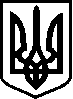 У К Р А Ї Н АВОРОНОВИЦЬКА СЕЛИЩНА РАДАВІННИЦЬКИЙ РАЙОН ВІННИЦЬКА ОБЛАСТЬ________________________________________________________________________Р І Ш Е Н Н Я №  № 340«20» вересня 2017р.	                                           смт. Вороновиця                      «Про рогляд  заяви Яблочнюк Ганни Володимирівни, жительки смт. Вороновиця, про взяття  на квартирний облік Дідур Олену Сергіївну, дитини позбавленої батьківського піклування.Розглянувши  висновок  житлової комісії  від  12.09.2017р.,  на підставі ст. 30 Закону України "Про місцеве самоврядування в Україні", Житлового кодексу Української РСР, п. 13, 14, 17, 21, 26, 30, 31, 44, 45, 46, 52 Правил обліку громадян, які потребують поліпшення житлових умов, і надання їм житлових приміщень в Українській РСР, які затверджені Постановою Ради Міністрів Української РСР і Української Республіканської Ради професійних спілок від 11.12.1984 № 470,  розглянувши матеріали щодо взяття громадян на квартирний облік у виконавчому комітеті селищної ради, виконавчий комітет селищної радиВ И Р І Ш И В:Затвердити  пункт 1 висновку житлової  комісії  від     06.09.2017 року
взяти на соціальний квартирний облік в позачергову чергу:
- Дідур Олену  Сергіївну- 28.04.2001 р.н., дитина позбавлена батьківського піклування.Контроль за виконанням даного рішення покласти на комісію з житлових питань при виконавчому комітеті селищної ради. СЕЛИЩНИЙ    ГОЛОВА                                                О.Г.КОВІНЬКО